 Автономная некоммерческая организация «Информационно-консультационный центр «Финансы. Кадры. Достоверный консалтинг»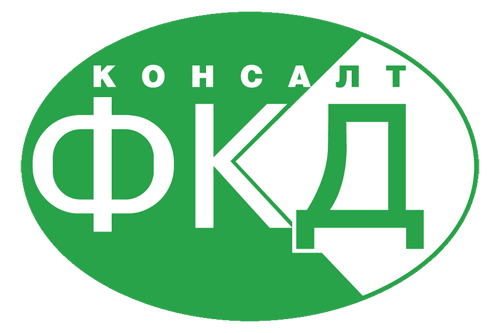 www.fkdconsult.ru 	105077, г.Москва, 3-я Парковая ул., д.39, корп.1, оф.15  Тел.: +7(495) 691-42-45E-mail: vp@fkdconsult.ruПолное наименованиеАвтономная некоммерческая организация«Информационно-консультационный центр «Финансы. Кадры. Достоверный Консалтинг»Сокращенное наименованиеАНО «ФКД консалт»ИНН7709472616КПП771901001Юридический адрес105037, город Москва, 3-я Парковая улица, д.39, корп.1, кв.15Почтовый адрес 105037, город Москва, 3-я Парковая улица, д.39, корп.1, кв.15ОГРН1127799025496ОКПО16974425ОКАТО45286580000ОКТМО45381000000ОКФС16ОКОГУ 4210014ОКОПФ 71400Основной код ОКВЭД70.22Банковские реквизитыНаименование банкаМосковский филиал АО КБ «Модульбанк» г.Москва БИК044525092Расчетный счет 40703810270010003557Корр. счет30101810645250000092ДиректорПышненко Владимир ВладимировичБухгалтерПышненко Владимир ВладимировичКонтактная информация:Телефон  +7 495 691 42 45e-mail (электронный адрес)vp@fkdconsult.ru 